 Федеральные документы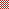 02.03.17 13:29 |  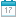 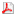 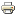 Приказ Минпросвещения РФ, Рособрнадзора от 07.11.2018 г. № 189/1513 "Об утверждении Порядка проведения государственной итоговой аттестации по образовательным программам основного общего образования"

Приказ Минпросвещения РФ, Рособрнадзора от 07.11.2018 г. № 190/1512 "Об утверждении Порядка проведения государственной итоговой аттестации по образовательным программам среднего общего образования"

Приказ Минпросвещения РФ от 05.10.2020 г. № 546 "Об утверждении Порядка заполнения, учета и выдачи аттестатов об основном общем и среднем общем образовании и их дубликатов"Приказ Министерства просвещения Российской Федерации от 01 апреля 2022 года № 196 "О внесении изменений в Порядок заполнения, учета и выдачи аттестатов об основном общем и среднем общем образовании и их дубликатов, утвержденных приказом Министерства просвещения Российской Федерации от 05 октября 2020 г. № 546" ИНФОРМАЦИОННЫЕ РЕСУРСЫ ПО ВОПРОСАМ ГОСУДАРСТВЕННОЙ ИТОГОВОЙ АТТЕСТАЦИИ03.02.22 08:41 |  Раздел "Государственная итоговая аттестация" официального сайта Федеральной службы по надзору в сфере образования и науки
Перейти

Раздел "Навигатор государственной итоговой аттестации" официального сайта Федеральной службы по надзору в сфере образования и науки
Перейти

Официальный сайт ФГБНУ "Федеральный институт педагогических измерений"
Перейти

Официальный сайт ФГБУ "Федеральный центр тестирования"
Перейти